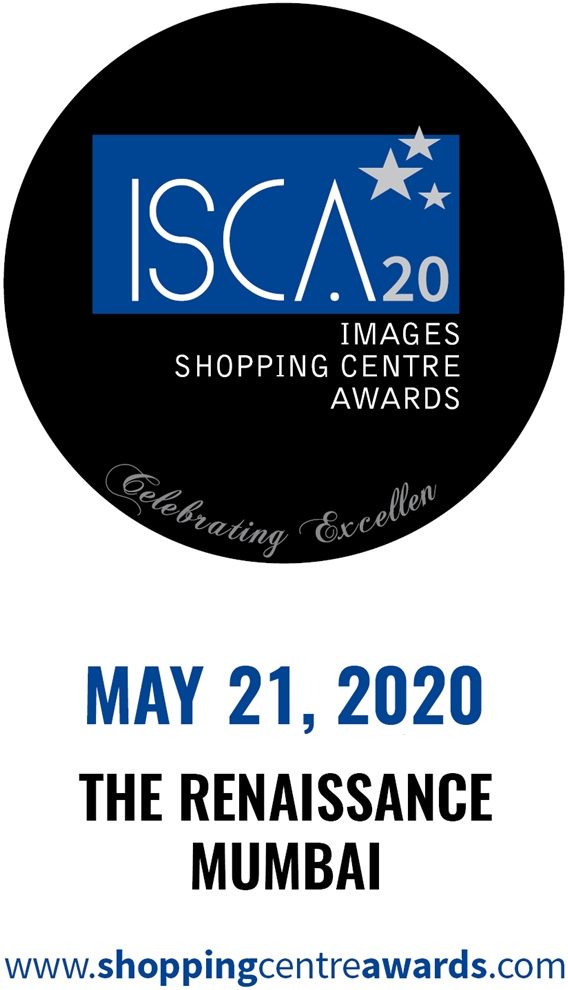 IMAGES SHOPPING CENTRE AWARDS (ISCA 20)NOMINATION FORMIMAGES MOST ADMIRED SHOPPING CENTRE OF THE YEAR: GREEN INITIATIVESELIGIBILITY: Shopping Centres illustrating achievements in promoting sustainability, conservation and eco-friendly practices through impactful initiatives and measurable results (No restriction on date of launch)ASSESSMENT PERIOD:  April 2019-March 2020Processing fee per entry Rs. 15,000+ GST for the 1st nomination from same organization for a specific mall Rs. 10,000 + GST for each subsequent nomination from same organization for the same mallDeclaration: I hereby declare that I have gone through the Nomination Process and agree to pay the processing fee towards each nomination filed.If shortlisted as a finalist, a senior management executive will make live presentations to ‘On Ground Jury’ on 20th & 21st May, 2020 at Renaissance Hotel, Mumbai. Name of the Presenter and designationEmail ID:Mobile no.: If shortlisted as a finalist, a senior management executive will represent the company at the ISC Award ceremony on 21st May, 2020 at Renaissance Hotel, Mumbai. Name of the C-Level Representative and designationEmail ID:Mobile no.: ………………………………………Signed by CEO / Director / Owner							Company SealName: Designation:TERMS & CONDITIONS:Award categories and titles are subject to change without notice.Submitting an entry form does not guarantee nomination. Nominees will be shortlisted on the basis of Performance data as supplied in the entry form.The final evaluation will be done by a ISCA grand jury, which comprises of the industry experts, analysts and observers, based on what they see in your presentation and hence nominations should be filed with carefully with all required information in the forms/ excels and PPTs – as specified.The Jurors deliberate on all presentations and gives their verdict to the Chairman of the jury who takes final decision on number of awardees (winners/ runners up etc.) in each of the categories.All finalists themselves will make presentations to jurors and industry peers as per the Presentation Format explained in process.Any attempt to canvass for selection could lead to disqualification. Nominees must not contact Jury members or organizers in this regard.All nominees specifically agree that by participating in these awards, they are confirming that they will use:A: The authorized and complete description of the award as mentioned on the first page in any public    communication related to these awards.B: Specific template of ISCA logo, ribbon & trophy provided by the IMAGES Group.Entries with factually incorrect or misleading information may be deemed invalid.All nominees specifically confirm that the information they submit is accurate and true, and that it may be             used for internal research & Industry insights unless otherwise specified.Every entry form must be attested by a person at the level of Director / CEO / ProprietorJury and the organizers have the right to decide on the final categories to be awarded, renaming the titles, clubbing the categories and moving nominations to a category other than the category originally filed in – wherever required.Minimum 3 valid nominations are required per category; else the category may be dropped without notice. However, nominations received in such categories may be considered for Excellence/ Special Jury Awards, if not moved to other closest category.The processing fee will be non refundableOTHER REQUIREMENTS:Please send a retail / organization logo (Vector Format- CDR/PDF/EPS) along with a category Specific picture. It can be sent by email to ritesh@irisretail.com  or through wetransfer.com.A separate write-up of about 350 words on company profile.REMITTANCE DETAILS:PAYMENT OPTION 1: CHEQUE
Cheque will be in favour of IMAGES MULTIMEDIA PVT. LTD.PAYMENT OPTION 1: NEFT / RTGS:FORM SUBMISSION:Please provide complete information and submit the form by 15th April 2020 to:Ritesh PandeyIMAGES Multimedia Pvt. Ltd.  S – 21, Okhla Ind. Area, Phase II,  New Delhi 110020Mobile: +91-9810613585E-mail: awards@irisretail.com; ritesh@irisretail.com www.imagesshoppingcentreawards.comTHANK YOUA/c Name: IMAGES MULTIMEDIA PRIVATE LIMITEDOTHER DETAILSCurrent A/c No: 02482000004779CIN: U22122DL2003PTC120097IFSC CODE: HDFC0000248PAN No: AABCI1059HBank Name: HDFC Bank Ltd, S-355, Panchshila Park, New Delhi-110017GSTIN: 27AABCI1059H1ZQBank Address:  S-355, Panchshila Park, New Delhi-110017SWIFT CODE: 110240029